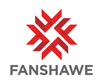 Professor – Chemistry (MAN 40736)School of Applied Science and TechnologyFaculty of Science, Trades and TechnologyLocation:  London Employment Group:  FacultyType of Position: Full-time  Hours of Work Per Week: 44 Closing Dates:  	Internal Close – December 7, 2022External Close – Open Until FilledWorking at Fanshawe CollegeFanshawe College is committed to the principles of hybrid work and may offer this option to employees whose work can be performed in an alternate location, without adverse impact to the operations of the College, inclusive of our Student and Staff experience. Confirmation of hybrid work options available to you will be clarified upon hire and may be subject to change based on the duties required of your position. Successful candidates will be required to perform work within Ontario and must be available to work on campus, as required.A full-time Professor at Fanshawe College is responsible for providing academic leadership and for developing an effective learning environment for students. The successful candidate will teach Chemistry across various programs within the School of Applied Science and Technology.GENERAL QUALIFICATIONSCombination of excellent leadership and teaching skills with a strong commitment to academic excellence and student successExcellent communicatorStrong interpersonal skillsAbility to relate effectively to a wide variety of learnersStrong computer skills and familiarity with educational technologies are requiredTeaching experience with hybrid and/or online delivery preferredRelated industry work experience, previous college teaching experience and knowledge of curriculum design and student evaluations are assets SPECIFIC QUALIFICATIONSPhD Biochemistry and/or another related fieldMinimum 3 years’ recent and relevant experienceAn equivalent combination of education and/or experience may be considered; preference will be given to applicants meeting the education requirementsExperience in cannabis industry preferredLaboratory research experience preferredPost-secondary teaching experience preferredCurriculum design experience an asset Approximate Start Date:  January 2, 2023Salary:  Determination of starting salaries is based on relevant teaching/occupational experience and relevant formal qualifications, supported with original transcripts from granting institutions. The salary scale is $67,221 to $116,532 along with a comprehensive benefit package.Partial load or full-time academic staff presently employed with the College will be given first consideration in accordance with the Academic Collective Agreement.While transcripts are not required for the interview, they are mandatory prior to any offer of employment.How to Apply:For more information and how to apply, please visit the Fanshawe College website at:  https://jobs.fanshawec.ca/We thank all applicants for their interest; however, only those selected for an interview will be acknowledged.Fanshawe College is an equal opportunity employer.  We are committed to equity, value diversity, and welcome applicants from diverse backgrounds.Fanshawe College provides accommodations to job applicants with disabilities throughout the hiring process. If a job applicant requires an accommodation during the application process or through the selection process, the hiring manager and the Recruitment Coordinator leading the recruitment will work with the applicant to meet the job applicant's accommodation needs.